Hints, tips and editing appsMake sure you:Have sufficient data storage space on your deviceHave at least one video editing app on your phone and computerClean you lensShoot in the right orientation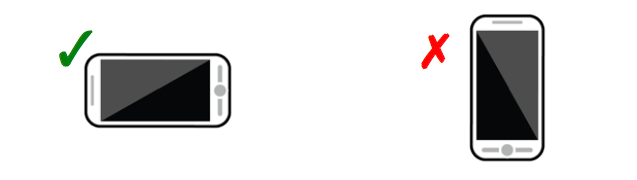 Be careful not to cover the microphone or lens with your fingers when filming.Don’t have a tripod? Don’t worry- you can be your own steady cam! Use both hands, hold your arms close to your body and rest your elbows on a table or your hips for a shake free shot.Don’t use the digital zoom within the video app- get closer to your subject.Double tap the screen to see the full frame.Tap the screen to focus (on some devices you can change the focal point whilst filming too)Change angles to keep the shots interestingIf you have two smartphones- use one for video and one for audio:Use the voice memo/voice recording app on one phone and place it directly above/near the subject/sClap at the start of the scene to help you match up the audio and footage when editingBe aware of the noise at your shoot location:External sounds like birds, air conditioners, lawn mowers can have a detrimental impact on your footage audioWind can also be an issue- shoot a sample and see if the background noise is an issueIf you’re shooting in a noisy location, consider your alternative audio options- for example, music, voiceover, narration.Make sure your subject is well lit:Use the sun when you canPosition your camera near a large window or light source so your camera is capturing the light on the subjectAvoid shooting your subject with lots of light behind them (unless you are going for a silhouette effect)Back-up your footage regularly to a computer if possible.Make sure at least two team members have a copy of the final file.Video editing apps and softwareBest video editing software for Androidhttp://www.techradar.com/news/the-best-free-video-editing-app-for-android  Source:TechRadar.com – December 20176 best free video editing apps for iPhone and iPadhttp://www.makeuseof.com/tag/best-free-video-editing-apps-ios/ Source: Makeuseof.com- December 20176 best free video editorsLifewire.com – December 2017https://www.lifewire.com/best-free-video-editing-software-programs-4128924 MusicMany video editing apps/software give users access to some stock, copyright free music.The advice provided above is general in nature and designed to assist students in getting started with their videos. It is not intended to be exhaustive or prescriptive. Please observe standard copyright laws when using copyright protected images and/or sounds in your videos.